СХЕМА ГРАНИЦ РЫБОВОДНОГО УЧАСТКА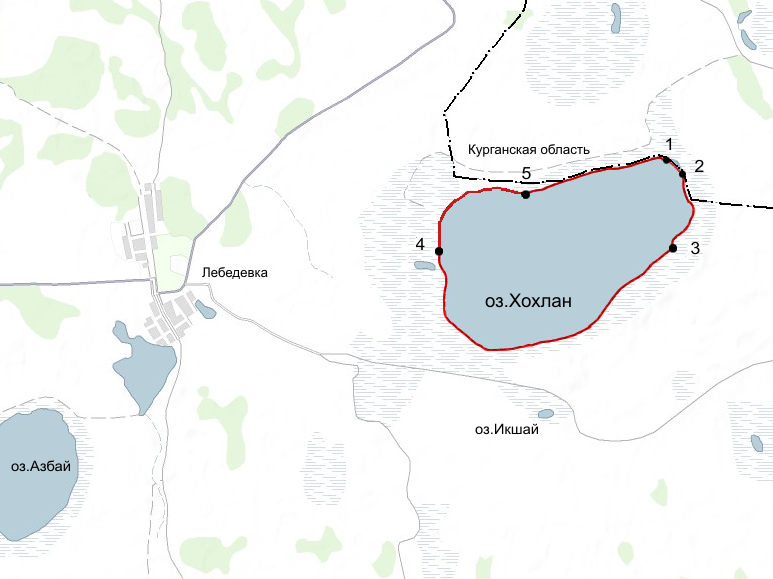 1:50000Условные обозначения:Границы муниципальных образований;                    Границы рыбоводного участка;	                     Точки границ рыбоводного участка;Наименование рыбоводного участкаПлощадь рыбоводного участка, гаПлощадь водного объекта, гаГеографические координаты рыбоводного участкаГеографические координаты рыбоводного участкаГеографические координаты рыбоводного участкаЦель исполь-зованиярыбоводного участкаМесто располо-жения рыбоводного участкаНаименование рыбоводного участкаПлощадь рыбоводного участка, гаПлощадь водного объекта, га№ точкиС.Ш.В.Д.Цель исполь-зованиярыбоводного участкаМесто располо-жения рыбоводного участкаОзеро Хохлан400,0400,01234554°43’30”54°43’26”54°43’00”54°42’51”54°43’18”62°02’56”62°03’10”62°03’14”62°00’54”62°01’46”Товарное рыбоводствоЕткульский муниципальный район